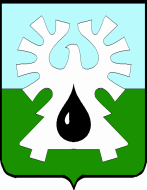 МУНИЦИПАЛЬНОЕ ОБРАЗОВАНИЕ ГОРОД УРАЙХанты-Мансийский автономный округ-ЮграАДМИНИСТРАЦИЯ ГОРОДА УРАЙПОСТАНОВление от ________________                                                                                                    № ________О внесении изменений в административный регламент предоставления муниципальной услуги «Зачисление в образовательную организацию, реализующую основные общеобразовательные программы начального общего, основного общего, среднего общего образования»В соответствии с Федеральным законом от 27.07.2010 №210-ФЗ «Об организации предоставления государственных и муниципальных услуг», постановлением администрации города Урай от 18.01.2013 №117 «Об утверждении порядка разработки и утверждения административных регламентов предоставления муниципальных услуг в муниципальном образовании город Урай в новой редакции»:1. Внести в административный регламент предоставления муниципальной услуги «Зачисление в образовательную организацию, реализующую основные общеобразовательные программы начального общего, основного общего, среднего общего образования», утвержденный постановлением администрации города Урай от  26.12.2018 №3432, изменения согласно приложению.2. Опубликовать постановление в газете «Знамя» и разместить на официальном сайте органов местного самоуправления города Урай в информационно-телекоммуникационной сети «Интернет».3. Контроль за выполнением постановления возложить на заместителя главы города Урай Е.Н.Подбуцкую.Глава города Урай                                                                                                    Т.Р.ЗакирзяновПриложение  к постановлениюадминистрации города Урайот______________ №  ______Изменения в административный регламент предоставления муниципальной услуги «Зачисление в образовательную организацию, реализующую основные общеобразовательные программы начального общего, основного общего, среднего общего образования»1. Пункт 2.3 дополнить подпунктом 4 следующего содержания:«4) органы записи актов гражданского состояния – в части выдачи свидетельства о государственной регистрации актов гражданского состояния.».В пункте 2.5:1) слова «13» заменить словами «17»;2) подпункт «г»  подпункта 2 изложить в новой редакции:«г) в течение 30 календарных дней после подписания протокола комиссии, указанного в пункте 17 Порядка организации индивидуального отбора при приеме либо переводе в государственные и муниципальные образовательные организации для получения основного общего и среднего общего образования с углубленным изучением отдельных учебных предметов или для профильного обучения, утвержденного постановлением Правительства Ханты-Мансийского автономного округа - Югры от 09.08.2013 № 303-п, но не позднее 5 сентября текущего года.».Подпункт 2 подпункта 2.7.2.1 подпункта 2.7.2 пункта 2.7 изложить в новой редакции:«2) копию свидетельства о рождении ребенка, выданного компетентными органами иностранного государства, и его нотариально удостоверенного перевода на русский язык или документа, подтверждающего родство заявителя (свидетельства о государственной регистрации актов гражданского состояния, выданного компетентным органом иностранного государства, и его нотариально удостоверенный перевод на русский язык, свидетельства об усыновлении, выданного органом записи актов гражданского состояния или консульским учреждением Российской Федерации);».Подпункт 3 подпункта 2.7.2.1 подпункта 2.7.2 пункта 2.7 признать утратившим силу.Абзац девятый подпункта 2.7.2.1 подпункта 2.7.2 пункта 2.7 признать утратившим силу.Подпункт 4 подпункта 2.7.2.2 подпункта 2.7.2 пункта 2.7 признать утратившим силу.7. Подпункт 2.7.3 пункта 2.7 изложить в следующей редакции:«2.7.3. Перечень документов, которые заявитель вправе представить по собственной инициативе, так как они подлежат представлению в рамках межведомственного информационного взаимодействия:1) разрешение (приказ) уполномоченного органа на прием в 1 класс ребенка, не достигшего возраста 6 лет 6 месяцев, а также достигшего возраста более 8 лет на 1 сентября текущего года (при зачислении в 1 класс);2) копию свидетельства о рождении ребенка или документа, подтверждающего родство заявителя (свидетельства о государственной регистрации актов гражданского состояния Российской Федерации);3) копию документа, подтверждающего установление опеки или попечительства (при необходимости);4) аттестат об основном общем образовании (при приеме на обучение по образовательным программам среднего общего образования, в том числе в порядке перевода).».8. Подпункт 3 подпункта 3.2.2 изложить в новой редакции:«3) в случае наличия оснований для отказа в приеме документов, необходимых для предоставления муниципальной услуги, установленных пунктом 2.8 административного регламента, информирует заявителя о принятом решении путем выдачи (направления) уведомления об отказе в приеме документов, необходимых для предоставления муниципальной услуги, с указанием оснований принятия данного решения.».